OSNOVNA ŠOLA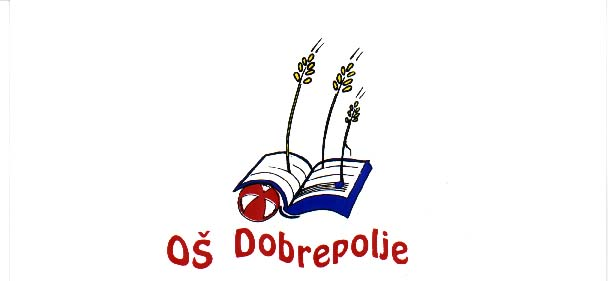 DOBREPOLJEVIDEM 80, 1312 VIDEM-DOBREPOLJETel: (01) 7807-210, Fax: 7807-210e-mail: O-dobrepolje.Lj.@quest.arnes.siDatum:  15.9.2016	Poziv za predložitev kandidatur za članE sveta javnega vzgojno-Izobraževalnega zavoda Osnovne šole DobrepoljeNa podlagi 16. člena Odloka o ustanovitvi JVIZ OŠ Dobrepolje (Ur. l. RS 101/2015) in v povezavi z 22. členom poslovnika Sveta staršev JVIZ OŠ Dobrepolje bo Svet staršev na 1. redni seji, ki bo v četrtek, 22.9.2016, izvolil tri predstavnike staršev v svet zavoda. Po določilih odloka o ustanovitvi JVIZ OŠ Dobrepolje tri izmed enajstih članov sveta izvoli svet staršev izmed staršev otrok, ki obiskujejo vrtec ali šolo v sestavi zavoda po naslednjem ključu: enega predstavnika staršev otrok, ki obiskujejo matično šolo na Vidmu;enega predstavnika staršev otrok, ki obiskujejo vrtec Ringaraja na Vidmu ali enoto Ciciban v Kompoljah;enega predstavnika staršev otrok, ki obiskujejo podružnično šolo – velja princip rotacije: v mandatu, za katerega potekajo volitve, se predstavnika izvoli izmed staršev otrok, ki obiskujejo PŠ Struge.Za predstavnika lahko kandidira katerikoli starš ali zakoniti zastopnik otroka. Mandat članov sveta zavoda je do 29.9.2020. Mandat je vezan na vključenost otroka v vzgojne oz. izobraževalne programe ustrezne enote JVIZ OŠ Dobrepolje. Kandidat se mora udeležiti seje sveta staršev ali podati pisno izjavo o kandidaturi. Volitve bodo na seji sveta staršev dne 22.9.2016 (četrtek), ob 18. uri, v učilnici za angleški jezik, OŠ Dobrepolje, Videm 80.Svet zavoda je organ upravljanja zavoda, med drugim imenuje in razrešuje ravnatelja, sprejema program razvoja zavoda in letni delovni načrt ter opravlja druge naloge, opredeljene z zakonom, odlokom o ustanovitvi in drugimi predpisi (17. člen odloka o ustanovitvi). Svet zavoda sestavljajo predstavniki ustanovitelja (občine Dobrepolje), predstavniki zaposlenih ter predstavniki staršev. Starši, ki ste zainteresirani za kandidaturo in izpolnjujete pogoje, se lahko udeležite seje ali pošljete pisno prijavo na tajništvo šole. Prijavo lahko vročite tudi članu sveta staršev, ki jo bo prinesel na sejo. Kot veljavna bo štela prijava, ki bo dospela na tajništvo šole do 22.9. do 12. ure ali ki bo prek predstavnika prinešena na sejo.S spoštovanjem,	Ravnatelj JVIZ OŠ Dobrepolje 	Ivan Grandovec